Республиканская общественная организация «АВТОРЕТРОКЛУБ-21»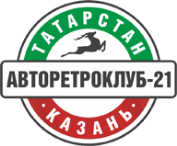 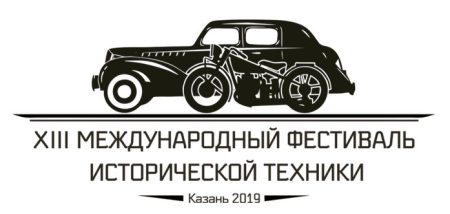 РАЛЛИ ТРЕТЬЕЙ КАТЕГОРИИ на кубок РАФ 2019г.РЕГИСТРАЦИОННАЯ ФОРМАПросим заполнять разборчиво, печатными буквами.Форма участияФорма участияСтартовый номерКубок РАФКубок Республики ТатарстанЗаполняется организаторомКубок РАФКубок Республики ТатарстанЗаполняется организаторомКубок РАФКубок Республики ТатарстанЗаполняется организаторомДАННЫЕ УЧАСТНИКОВДАННЫЕ УЧАСТНИКОВДАННЫЕ УЧАСТНИКОВВодитель 1Водитель2ФамилияИмяОтчествоГражданствоДата рожденияНомер В/УКатегория В/УПодписав эту заявку водитель(водители) признают и обязуются выполнять все требования регламентирующей документации и распоряжения судей, а так же ПРИНИМАЮТ НА СЕБЯ ВСЮ ОТВЕТСТВЕННОСТЬ ЗА ВОЗМОЖНЫЕ ПОСЛЕДСТВИЯ СВОЕГО УЧАСТИЯ В МЕРОПРИЯТИИ и признают за организатором права на использование всех фото-видео материалов.Подписав эту заявку водитель(водители) признают и обязуются выполнять все требования регламентирующей документации и распоряжения судей, а так же ПРИНИМАЮТ НА СЕБЯ ВСЮ ОТВЕТСТВЕННОСТЬ ЗА ВОЗМОЖНЫЕ ПОСЛЕДСТВИЯ СВОЕГО УЧАСТИЯ В МЕРОПРИЯТИИ и признают за организатором права на использование всех фото-видео материалов.Подписав эту заявку водитель(водители) признают и обязуются выполнять все требования регламентирующей документации и распоряжения судей, а так же ПРИНИМАЮТ НА СЕБЯ ВСЮ ОТВЕТСТВЕННОСТЬ ЗА ВОЗМОЖНЫЕ ПОСЛЕДСТВИЯ СВОЕГО УЧАСТИЯ В МЕРОПРИЯТИИ и признают за организатором права на использование всех фото-видео материалов.Подписав эту заявку водитель(водители) признают и обязуются выполнять все требования регламентирующей документации и распоряжения судей, а так же ПРИНИМАЮТ НА СЕБЯ ВСЮ ОТВЕТСТВЕННОСТЬ ЗА ВОЗМОЖНЫЕ ПОСЛЕДСТВИЯ СВОЕГО УЧАСТИЯ В МЕРОПРИЯТИИ и признают за организатором права на использование всех фото-видео материалов.Подписав эту заявку водитель(водители) признают и обязуются выполнять все требования регламентирующей документации и распоряжения судей, а так же ПРИНИМАЮТ НА СЕБЯ ВСЮ ОТВЕТСТВЕННОСТЬ ЗА ВОЗМОЖНЫЕ ПОСЛЕДСТВИЯ СВОЕГО УЧАСТИЯ В МЕРОПРИЯТИИ и признают за организатором права на использование всех фото-видео материалов.Подписав эту заявку водитель(водители) признают и обязуются выполнять все требования регламентирующей документации и распоряжения судей, а так же ПРИНИМАЮТ НА СЕБЯ ВСЮ ОТВЕТСТВЕННОСТЬ ЗА ВОЗМОЖНЫЕ ПОСЛЕДСТВИЯ СВОЕГО УЧАСТИЯ В МЕРОПРИЯТИИ и признают за организатором права на использование всех фото-видео материалов.Подписав эту заявку водитель(водители) признают и обязуются выполнять все требования регламентирующей документации и распоряжения судей, а так же ПРИНИМАЮТ НА СЕБЯ ВСЮ ОТВЕТСТВЕННОСТЬ ЗА ВОЗМОЖНЫЕ ПОСЛЕДСТВИЯ СВОЕГО УЧАСТИЯ В МЕРОПРИЯТИИ и признают за организатором права на использование всех фото-видео материалов.Подписав эту заявку водитель(водители) признают и обязуются выполнять все требования регламентирующей документации и распоряжения судей, а так же ПРИНИМАЮТ НА СЕБЯ ВСЮ ОТВЕТСТВЕННОСТЬ ЗА ВОЗМОЖНЫЕ ПОСЛЕДСТВИЯ СВОЕГО УЧАСТИЯ В МЕРОПРИЯТИИ и признают за организатором права на использование всех фото-видео материалов.Подписав эту заявку водитель(водители) признают и обязуются выполнять все требования регламентирующей документации и распоряжения судей, а так же ПРИНИМАЮТ НА СЕБЯ ВСЮ ОТВЕТСТВЕННОСТЬ ЗА ВОЗМОЖНЫЕ ПОСЛЕДСТВИЯ СВОЕГО УЧАСТИЯ В МЕРОПРИЯТИИ и признают за организатором права на использование всех фото-видео материалов.Подпись   ДатаДАННЫЕ ТРАНСПОРТНОГО СРЕДСТВАДАННЫЕ ТРАНСПОРТНОГО СРЕДСТВАДАННЫЕ ТРАНСПОРТНОГО СРЕДСТВАМаркаМодельФИО владельцаГос.номерЦветОбъем двигателяМощность двигателяНастоящим подтверждаю, что указанные в Заявке сведения верны и заявленный автомобиль соответствует требованиям безопасности принятым в РФНастоящим подтверждаю, что указанные в Заявке сведения верны и заявленный автомобиль соответствует требованиям безопасности принятым в РФНастоящим подтверждаю, что указанные в Заявке сведения верны и заявленный автомобиль соответствует требованиям безопасности принятым в РФПодпись   ДатаЗаполненную форму выслать по эл.адресу rally-kazan@mail.ru Заполненную форму выслать по эл.адресу rally-kazan@mail.ru Заполненную форму выслать по эл.адресу rally-kazan@mail.ru 